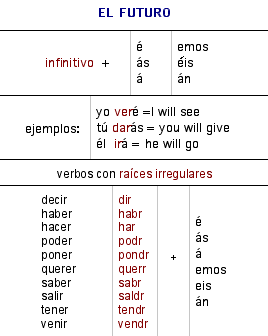 Escriba la forma corecta del verbo en el future.Yo no fui a Chile el año pasado pero ________ el año que viene.Nadie vio la película ayer pero alguien la ___________ hoy.No salimos del cuarto anoche pero __________ esta mañana.Luis no siguió mis consejos ayer pero los _________ más tarde.Tú no pudiste venir esta tarde pero ___________ venir el lunes.Yo jugué muy mal al tenis anoche pero ___________ mejor hoy.Yo no dije nada en la clase ayer. Hoy ___________ mucho de interés.Ellos leyeron poco en el coche pero __________ más en el hotel.Hubo un terremoto en La Paz ayer y ___________ más en el futuro.Ana miró el primer episodio anoche y ___________ el segundo hoy.